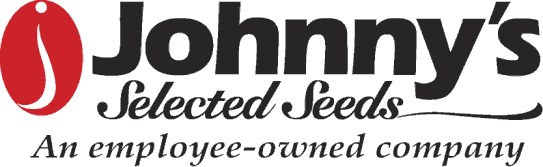 Johnny’s Selected Seeds was established in 1973 by our Founder and Chairman, Rob Johnston, Jr.  Today we are 100% Employee Owned.   Johnny’s mission is Helping families, friends, and communities to feed one another by providing superior seeds, tools, information, and service.  Johnny’s is renowned for our exceptional customer service offering seeds, tools, supplies and information to direct-market growers and avid home gardeners. We source, breed, trial, and sell outstanding selected varieties of vegetables, cut flowers, herbs, and farm seed, as well as thoughtfully designed tools and equipment. We take pride in the wealth of information and depth of experience we offer our customer base, nationwide and globally. We are a strong, stable company focused on growth while still maintaining our small company feel and staying true to our roots.  Beautiful Central Maine, where our research farm, warehouse, and offices are located, is the perfect launching point for an active, four season life style. Geographically situated halfway between Maine’s mountains and it’s 4500-mile-long coastline, we’re a short drive away from resorts, parks, and harbors renowned for a rich diversity of recreational and cultural opportunities. If you are passionate about good, healthy food and would choose to work for a company with fellow co-owners who are passionate about our mission and values, Johnny’s may be the place for you!
Executive AssistantPosition SummaryThe Executive Assistant provides personalized administrative support in a well-organized and timely manner. The EA works with Senior Leaders to manage and organize administrative work and facilitate effective communications accordingly.  This position is full-time working closely with all members of the Senior Leadership team with special focus on the CEO and Director of Finance.Read More... ResponsibilitiesAct as the point of contact between the executives and internal/external clients including Board members.Undertake the tasks of receiving calls, take messages and routing correspondence.Handle requests and queries appropriately.Maintain and arrange meetings, appointments and schedules and provide reminders.Make travel arrangements as needed.Prepare Board meeting prepack and other Board related items as needed.Take minutes and keep accurate records of critical information.Produce reports, presentations and briefs and coordinate among the senior staff.Develop and carry out an efficient documentation and filing system.EducationBachelor's degree from an accredited college/university or equivalent work experience.Qualifications & SkillsProven experience as an Executive Administrative Assistant, Senior Executive Assistant or in other administrative positionsFull comprehension of office management systems and proceduresExcellent knowledge of MS Office with emphasis on proficiency with Excel and PowerPoint.Proficiency in EnglishExemplary planning and time management and presentation skillsUp-to-date with advancements in office protocols and applicationsAbility to multitask and prioritize daily workloadHigh level verbal and written communications skillsDiscretion and confidentialityPhysical RequirementsMust be able to move, manipulate and operate computer equipmentCapable of sitting for prolonged periods of time.Ability to bend, pull and lift (up to 15 lbs. occasionally)BenefitsHealth Insurance (HMO, PPO, HSA)Dental InsuranceVision InsuranceFlexible Spending Account (Medical & Dependent Care)Employee Stock Ownership Plan & Profit Sharing401(k)Employee DiscountMaternity/Paternity/Adoption & Foster Care LeaveCompany Paid Life InsuranceVoluntary Life InsuranceVoluntary Pet InsuranceCompany Paid Short- & Long-Term Disability InsurancePaid Time OffEducational AssistanceJohnny’s Selected Seeds is an equal opportunity employer and does not discriminate against otherwise qualified applicants on the basis of race, color, creed, religion, ancestry, age, sex, marital status, national origin, disability or handicap, or veteran status.Please apply online at: http://www.johnnyseeds.com/t-careers.aspx